UNIVERZITA PAVLA JOZEFA ŠAFÁRIKA V KOŠICIACHPRÁVNICKÁ FAKULTAS P R Á V Ao vedeckovýskumnej činnosti UPJŠ Právnickej fakulty v Košiciach za rok 2013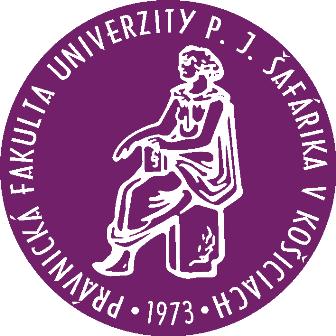 Marec 2014Prílohy:Príloha č.1: k bodu č. 3.3 Ďalšie vedeckovýskumné aktivityPríloha č.2: k bodu č. 9 Iné	1. Výskumná infraštruktúra1.1 Vedeckovýskumná kapacita a jej využitie na riešenie vedeckých projektov Do infraštruktúry sme zahrnuli vedeckovýskumnú kapacitu, ktorá bola v roku 2013 tvorená priemerne počtom  44 učiteľov a 3 výskumnými zamestnancami, ako ukazuje tab. č. 1Tab. 1 Vedeckovýskumná kapacita a jej využitieZ tab. č. 1 je zrejmé, že do vedeckovýskumnej činnosti bolo zapojených 47 zamestnancov fakulty (44 učiteľov rôzneho funkčného zaradenia a 3 výskumní zamestnanci s PhD. s rôznym počtom skutočných hodín zapojenia, čo predstavuje 54,1 % využitia  vedeckovýskumnej kapacity v hodinách.Do vedeckovýskumnej činnosti  nebolo zapojených 12 učiteľov (prof. – 1, doc. – 2, učiteľ s PhD. – 6, učiteľ bez PhD. – 3) a 17 doktorandov v dennej forme štúdia (prepočítané počty).1.2 Kvalifikačná štruktúra tvorivých zamestnancov UPJŠ a noví nositelia vedecko-pedagogických titulov, vedeckých hodností a VKS za rok 2013Tab. 2 Kvalifikačná štruktúra 										údaje vo fyz. osobách* v zátvorkách je uvedený z toho počet s vedeckou hodnosťou DrSc.	OA – odborní asistenti, A – asistenti, VU – vysokoškolskí učitelia, VZ – výskumní zamestnanci, VKS – vedecký kvalifikačný stupeň											V priebehu roka došlo k pohybu zamestnancov fakulty nasledovne: z fakulty odišiel 1 zamestnanec s akademickým titulom PhD. a  na fakultu nastúpil 1 zamestnanec (bez akademického titulu PhD.).Obr. 1 Znázornenie zapojenosti tvorivých zamestnancov do riešenia projektov						Prepočítané počty k 31.12. 2013Obr. 2 Znázornenie zapojenosti denných doktorandov do riešenia projektov						Prepočítané počty k 31.12. 2013Z obrázkov 1 a 2 je vidieť, že zapojenosť tvorivých zamestnancov a denných doktorandov do riešenia vedecko-výskumných projektov ma stúpajúci charakter.Noví nositelia vedecko-pedagogických titulov, vedeckých hodností a VKS za rok 2013:docentNa Právnickej fakulte vedecko-pedagogický titul „docent“ získali 3 uchádzači, 1 uchádzač - učiteľ Právnickej fakulty UPJŠ a 2  uchádzači z inej vysokej školy:JUDr. Erik Štenpien, PhD., Právnická fakulta UPJŠ v KošiciachHabilitačná prednáška: 	Legislatívna činnosť uhorského snemu v stavovskom obdobíNázov habilitačnej práce: 		Dejiny súkromného práva v UhorskuObhajoba habilitačnej práce: 	29.11. 2012 , UPJŠ Právnická fakulta v KošiciachDátum udelenia titulu: 		20.05. 2013, UPJŠ v Košiciach2. JUDr. Tomáš Dvořák, Ph.D., Západočeská univerzita PlzeňHabilitačná prednáška: 	Perspektivy právní úpravy společnosti s ručením omezeným se zřetelem k návrhu nařízení EÚ o evropské soukromé společnostiNázov habilitačnej práce: 		Valná hromada společnosti s ručením omezenýmObhajoba habilitačnej práce: 	11.12. 2012 , UPJŠ Právnická fakulta v KošiciachDátum udelenia titulu: 		01.05. 2013, UPJŠ v Košiciach3. Dr. Viktoryia Serzhanova, Právnická fakulta, RzeszówHabilitačná prednáška: 	Dezintegracja państva wspólczesnymNázov habilitačnej práce: 		Nauka o panstwie wspólczesnymObhajoba habilitačnej práce: 	22.11. 2012 , UPJŠ Právnická fakulta v KošiciachDátum udelenia titulu: 		01.05. 2013, UPJŠ v KošiciachPhD. Na Právnickej fakulte akademický titul „PhD.“ získalo celkovo 17 doktorandov, z toho 9 v rámci dennej formy štúdia a 8 v rámci externej formy štúdia.Denná forma: JUDr. Ivana PastvováŠtudijný odbor: 		3.4.7. trestné právoTéma dizertačnej práce: 	ExtrémizmusObhajoba: 			17.06. 2013Ivana PuchallováŠtudijný odbor: 		3.4.7. trestné právoTéma dizertačnej práce: 	Dokazovanie na hlavnom pojednávaníObhajoba: 			18.06. 2013JUDr. Gabriela SimkováŠtudijný odbor: 		3.4.11. občianske právoTéma dizertačnej práce: 	Autorské právo v kontexte práva EÚObhajoba: 			19.06. 2013JUDr. Veronika PerdukováŠtudijný odbor: 		3.4.2. teória a dejiny štátu a právaTéma dizertačnej práce: 	Inštitút štátneho občianstva SR – jeho vnútroštátny, komparatívny a medzinárodný rozmerObhajoba: 			19.08. 2013JUDr. Stanislava KoľováŠtudijný odbor: 		3.4.2. teória a dejiny štátu a právaTéma dizertačnej práce: 	Konanie o súlade právnych predpisov v špecializovanom a koncentrovanom modeli súdnej kontroly ústavnostiObhajoba: 			19.08. 20136. JUDr. Jana SchäfferováŠtudijný odbor: 		3.4.7. trestné právoTéma dizertačnej práce: 	Alternatívne trestyObhajoba: 			20.08. 20137. JUDr. Svetlana PavlíkováŠtudijný odbor: 		3.4.7. trestné právoTéma dizertačnej práce: 	Ochrana svedka v trestnom konaníObhajoba: 			20.08. 20138. JUDr. Tivadar ÖtvösŠtudijný odbor: 		3.4.11. občianske právoTéma dizertačnej práce: 	Základné zásady súkromného právaObhajoba: 			23.08. 20139. JUDr. Mária DorkováŠtudijný odbor: 		3.4.2. teória a dejiny štátu a právaTéma dizertačnej práce: 	Vplyv spoločensko-politických zmien v Slovenskej republike na interpretáciu právaObhajoba: 			24.09. 2013Externá forma: JUDr. Tomáš BardelčíkŠtudijný odbor: 		3.4.10. obchodné a finančné právoTéma dizertačnej práce: 	Rozhodnutia v daňovom konaní, právna úprava, podstata a druhyObhajoba: 			17.06. 2013JUDr. Martina KantorováŠtudijný odbor: 		3.4.7. trestné právoTéma dizertačnej práce: 	Trestné činy daňové Obhajoba: 			17.06. 2013JUDr. Marta KolcunováŠtudijný odbor: 		3.4.7. trestné právoTéma dizertačnej práce: 	Kontradiktórnosť v prípravnom konaní Obhajoba: 			18.06. 2013JUDr. Jozef KolcunŠtudijný odbor: 		3.4.7. trestné právoTéma dizertačnej práce: 	Kontradiktórnosť v súdnom konaní Obhajoba: 			18.06. 2013JUDr. Mária VoľanskáŠtudijný odbor: 		3.4.7 trestné právoTéma dizertačnej práce: 	Trestná zodpovednosť verejného činiteľa Obhajoba: 			20.08. 20136. JUDr. Róbert MadejŠtudijný odbor: 		3.4.11. občianske právoTéma dizertačnej práce: 	Vyživovacia povinnosť rodičov k deťomObhajoba: 			23.08. 20137. JUDr. Jakub UlaherŠtudijný odbor: 		3.4.10 obchodné a finančné právoTéma dizertačnej práce: 	Miestne dane a ich právno – aplikačné problémyObhajoba: 			09.12. 20138. JUDr. Marián KačmárŠtudijný odbor: 		3.4.10. obchodné a finančné právoTéma dizertačnej práce: 	Colné konanie a jeho vzťah k iným druhom právneho procesuObhajoba: 			09.12. 2013Obr. 4 Počet absolventovPočet (absolútne) zamestnancov bez PhD., ktorí sú zapojení do doktorandského štúdia na UPJŠ alebo v inej ustanovizniZ počtu 8 učiteľov bez titulu PhD., do doktorandského štúdia sú zapojení 5 učitelia, všetci   na Právnickej fakulte UPJŠ v Košiciach.Počet doktorandov, post-doktorandov, reintegrovaných pracovníkov, prípadne iných výskumných pracovníkov, ktorí sú financovaní z prostriedkov mimo štátnej dotácie (napr. granty APVV-LPP)Na UPJŠ Právnickej fakulte v Košiciach v roku 2013 z prostriedkov mimo  štátnej dotácie bola financovaná: JUDr. Diana Treščáková, PhD. (100%)Grantový projekt APVV-LLP-0263-10:	Efektívnosť právnych inštitútov a ekonomicko-finančných nástrojov v období krízových javov a situácií v podnikaníRiešiteľka od:	15.06. 2011Fakulta eviduje 1 postoktorandku JUDr. Annu Románovú, PhD. 1.3 Ceny za vedu, resp. iných ocenení a vyznamenaní získaných zamestnancami fakulty v roku 2013 za výsledky vo výskumeV roku 2013 získal Prof. h. c. prof. JUDr. Vladimír Babčák, CSc. „Cenu rektora UPJŠ“ za významný vedecký prínos v oblasti finančného práva a daňového práva na Slovensku a za významnú publikačnú činnosť 1.4 Prístrojová infraštruktúra UPJŠ Právnická fakulta v Košiciach v roku 2013 nezískala žiadne unikátne prístrojové vybavenie. Vzhľadom na spoločenskovedný charakter výskumných a pedagogických aktivít zamestnancov fakulty sa nevyžaduje žiadna osobitná technická infraštruktúra. 2.	Vedeckovýskumné výsledky (ďalej len „VV“) fakulty, VV projekty a riešené úlohy fakulty v roku 2013 a získané finančné prostriedky na riešenie projektov v r. 2013 v tis. EURO V roku 2013 sa podieľali učitelia fakulty na riešení 18 vedeckých projektov:9 projektov VEGA – 3 nové projekty (od roku 2013), 3 pokračujúce projekty a 3 projekty končiace v roku 20134 projekty APVV – 2 nové projekty (od roku 2013) a 2 pokračujúce projekty4 projekty VVGS – 2 nové projekty (od roku 2013) a 2 projekty končiace v roku 20131 zahraničný projekt riešený v rámci programu Jean Monnet Programme – riešenie projektu skončilo v roku 2013Na riešenie projektov boli v roku 2013 pridelené finančné prostriedky vo výške 185 906,- EUR.Prehľad týchto projektov je uvedený v tab. č. 3. V hodnotenom období jeden učiteľ fakulty participoval aj na riešení projektu VEGA na inom pracovisku, prehľad je uvedený v tab. 3.1.Tab. 3 Zoznam výskumných projektov riešených v hodnotenom období (2013 – 2013)Tab. 3.1 Uvedené hodiny v tabuľke sú započítané do reálneho využitia kapacity VV činnosti v percentuálnom vyjadrení (tab. č. 1)Obr. 3 Finančné prostriedky poskytnuté na riešenie vedeckovýskumných projektovGraf znázorňuje medziročnú stúpajúcu tendenciu získavania grantových zdrojovfinancovania výskumných úloh na fakulte. 3. Výstupy vedeckovýskumnej činnosti a ostatné vedeckovýskumné aktivity3.1 Publikačná a prednášková činnosť zamestnancov fakulty v roku 2013Publikačnú činnosť zamestnancov fakulty ukazuje tabuľka č. 4. Údaje sú z databázy EPC s vylúčením duplicít.Tab. 4	 Publikačné výstupy							údaje k 31.3. 2014* údaj za rok 2012 k 25.3.2012Prednáškovú činnosť zamestnancov fakulty ukazuje tabuľka č. 5.Tab. 5 Prednášková činnosť a postery * rozhodujúce je geografické hľadiskoVP- vyžiadané prednášky, PP - prihlásené prednášky, Po- posteryZoznam nekonferenčných vyžiadaných prednášok:Katedra ústavného práva a správneho právadoc. SotolářSamosprávne právo, SOTAC, s.r.o. Košice, máj 2013, hotel Patria - Štrbské Pleso – 3 dni Aktuálne otázky samosprávy (verejné obstarávanie pre obce), SOTAC, s.r.o. Košice, október 2013, hotel Patria - Štrbské Pleso – 3 dni JUDr. Seman7 prednášok pre Hlavný banský úrad, Banská Štiavnica, 11.06. – 12.06. 2013, Číž, 16 hod.Zákon č. 71/1967 Zb. o správnom konaní (správny poriadok), v znení neskorších predpisovSprávne delikty – pojem, druhy, prejednávanieZákon č. 372/1990 Zb. o priestupkoch, v znení neskorších predpisovPreskúmavanie rozhodnutí a postupov orgánov štátnej banskej správy v správnom súdnictve podľa piatej časti zákona č. 99/1963 Zb. Občianskeho súdneho poriadku, v znení neskorších predpisovZákon č. 9/2010 Z.z. o sťažnostiachZákon č. 85/1990 Zb. o petičnom práve, v znení zák. č. 242/1998 Z.z. a zák. č. 112/2010 Z.z.Zákon č.514/2003 Z.z. o zodpovednosti za škodu spôsobenú pri výkone verejnej moci a o zmene niektorých zákonov, v znení neskorších predpisovSprávne konanie a priestupkové konanie, zásady ukladania sankcií v priestupkovom konaní s ohľadom na zákon o pobyte cudzincov, blokové konanie a správne konanie, pojem verejný poriadok a verejný záujem, právoplatnosť a vykonateľnosť rozhodnutí, Liga za ľudské práva, Bratislava, 21.11. 2013, Liptovský Ján, 2 hod.JUDr. MajerčákPrednášky v letnom semestri (február - jún 2013) ako hosťujúci profesor  na Uniwersytete Przyrodniczo-Humanistycznym w Siedlcach, Poľsko:Prednášky z predmetu Prawo mejscowe, 30 hodín pre denných študentov a 20 hodín pre externých študentov.Prednášky z predmetu Warsztaty gospodarcze, 10 hodínJUDr. TekeliZmeny v organizácii miestnej štátnej správy po 1.1.2013. Trojdelenie moci v obecnej samospráve, Regionálne vzdelávacie centrum Štrba, Poprad, 27.03. 2013, 4 hodinyVnútorná kontrola v obci (Hmotnoprávna a procesnoprávna časť), Asociácia vzdelávania samosprávy, Vysoké Tatry, 05.11. 2013, 4 hodinyVýkon samosprávy obyvateľmi obce, Regionálne vzdelávacie centrum Štrba, Poprad, 29.11. 2013, 4 hodinyJUDr. DemekováOsoba so zdravotným postihnutím v kontexte zmien práva, Medzinárodná vedecká konferencia Zmena práva, Ústav štátu a práva Slovenskej akadémie vied, 20. – 22. 03. 2013, Tatranská Štrba, 0,5 hod.Ústav európskeho právaprof. MazákHľadanie spravodlivosti alebo procesných vád?, Charta základných práv Európskej únie je za spravodlivosť! - Protimonopolný úrad Slovenskej republiky: AKTUÁLNE TRENDY SÚŤAŽNÉHO PRÁVA,15. 05. 2013, Univerzita Komenského v Bratislave, 1 hod. Crisis Law of the Eurozone as a Constitutional Challenge for the Court of Justice of the EU: Pringle Case and its Consequences, 10.10.2013, Právnická fakulta UK v Bratislave,  20 minút. On the restriction of the right of the President of the Member State of EU to move within the territory of another Member State of the EU, Úrad vlády Českej republiky a Právnická fakulta KU v Prahe, 22.10.2013, Právnická fakulta Karlovej Univerzity v Prahe, 20 minút.Katedra dejín štátu a právadoc. ŠtenpienDejiny kúpnej zmluvy v Uhorsku do roku 1918, prednáška vyžiadaná Fakultou štátnych a právnych vied Univerzity v Miškolci (v rámci riešenia projektu VEGA 1/0131/13), Miškolc, 09.05. 2013, 2 hod.Katedra teórie štátu a právadoc. KanárikPrávny štát, Univerzita tretieho veku v Košiciach, Technická univerzita Košice, 01.02. 2013, 3 hod.JUDr. LapčákováZáklady ústavného práva so zameraním na princípy demokratického právneho Štátu, Univerzita tretieho veku v Košiciach, 06.09.2013, Právnická fakulta UPJŠ v Košiciach, Kováčska 30, 3 hod.Základy teórie práva – úvod do práva, Univerzita tretieho veku v Košiciach, 13.09.2013, Právnická fakulta UPJŠ v Košiciach, Kováčska 30, 3 hod.Základy teórie práva so zameraním na pramene práva, Univerzita tretieho veku v Košiciach, 27.09.2013, Právnická fakulta UPJŠ v Košiciach, Kováčska 30, 3 hod.Základy teórie práva so zameraním na právne skutočnosti, Univerzita tretieho veku v Košiciach, 11.10. 2013, Právnická fakulta UPJŠ v Košiciach, Kováčska 30, 3 hod.Základy teórie práva so zameraním na aplikáciu práva, Univerzita tretieho veku v Košiciach, 25.10.2013, Právnická fakulta UPJŠ v Košiciach, Kováčska 30, 3 hod.Katedra obchodného a hospodárskeho právadoc. CsachDva konce palice (novely zákona o rozhodcovskom konaní‚ prezentovaná na „Slovenských dňoch práva“ organizovaných Slovenskou advokátskou komorou, Bratislava, 10.10. - 11.10. 2013, 1 hod..JUDr. VykročováRegulacja ustawowa ochrony akcjonariuszów w sprawie transgranicznego łączenia się spółek akcyjnych (aspekt komparazystyczny)”. Uniwersytet Łódzki, Wydział  Prawa i administracji, 17. 05. 2013, Łódź, 1 hodina3.2 Ohlasy fakulty v roku 2013Prehľad citácií a ďalších ohlasov na práce zamestnancov fakulty ukazuje tabuľka č. 7. Údaje sú z databázy EPC s vylúčením duplicít.	Tab. 6 Prehľad citácií a ďalšie ohlasy na práce 				údaje k 31.3. 2014	* údaj za rok 2012 k 25.3. 2012Edičná činnosť fakulty Edičnou činnosťou si fakulta pokrýva potreby študijnej literatúry, čo zvyšuje kvalitu výučbového procesu a zároveň vnáša výsledky vedeckovýskumnej činnosti do pedagogickej práce.V tabuľke č. 6.1    uvádzame všetky diela vydané Univerzitou P. J. Šafárika v Košiciach v roku 2013.Tab. 6.1   Edičná činnosť v roku 2013Z tabuľky vyplýva, že v roku 2013 Univerzitou P. J. Šafárika v Košiciach  bolo celkovo vydaných 19 titulov, čo v porovnaní s rokom 2012 predstavuje nárast o 10 titulov. Z uvedeného počtu devätnástich vydaných titulov 4 tituly boli vydané v zmysle Edičného plánu fakulty na rok 2013, tzn., že ich vydanie v danom roku bolo plánované. Vydanie ďalších 15 titulov sa realizovalo na základe požiadaviek z jednotlivých pracovísk fakulty (zabezpečenie študijnej literatúry, zvyšovanie kvalifikačného rastu zamestnancov a pod.).  3.3 Ďalšie vedeckovýskumné aktivityĎalšie vedeckovýskumné aktivity zamestnancov fakulty v roku 2013 (členstvázamestnancov fakulty v domácich výboroch a orgánoch, v medzinárodných výboroch a orgánoch, posudzovateľská, oponentská a recenzná činnosť – body 3.3.1- 3.3.3 podľa osnovy Správy o VVČ) sú číselne vyjadrené v tabuľke č. 7. Prehľady o členstvách evidujeme v prílohe č. 1.Tab. 7 Ďalšie vedeckovýskumné aktivity 3.4 Vedecké podujatia v roku 2013Organizátori, spoluorganizátori vedeckých konferencií, sympózií, seminárov Fakulta zorganizovala v roku 2013 šesť vedeckých podujatí s medzinárodnou účasťou. I.Základné zásady v rozhodovacej činnosti súdnej mociMedzinárodná konferencia doktorandovOrganizátor:				Katedra teórie štátu a právaPočet účastníkov:			48 z toho 4 zo zahraničiaTermín a miesto konania:		08.03. 2014, UPJŠ Právnická fakulta, KošiceVýstupom z konferencie je zborník vedeckých prác doktorandov Breichová Lapčáková, M. – Bröstl, A. – Štrkolec, M. (ed.): Základné zásady v rozhodovacej činnosti súdnej moci, vydaný Vydavateľstvom UPJŠ v Košiciach.II.Študentské sympózium z medzinárodného práva (VI. ročník)Organizátor:		Ústav európskeho práva (Klučka, J. – garant, Csach, K., Gregová Širicová Ľ., Giertl, A., Pošiváková, Ľ. – organizátori)Termín a miesto konania: 		21.04. – 22.04. 2013, učebno-výcvikové zariadenie Danišovce Počet účastníkov: 			14 s aktívnym vystúpením/prezentáciou príspevkuZ jednotlivých príspevkov bol zostavený zborník Giertl, A., Gregová Širicová, Ľ. (eds.):  Informačná spoločnosť a medzinárodné právo. Zborník príspevkov zo VI. študentského sympózia konaného v dňoch 21. - 22. apríla 2013 v učebno-výcvikovom zariadení UPJŠ v Danišovciach. Košice: Univerzita Pavla Jozefa Šafárika v Košiciach, 2013, 141 s.; zborník je dostupný na stránke http://www.upjs.sk/pravnicka-fakulta/publikacie-zborniky-zverejnenia/.III.Vplyv daňovej politiky Európskej únie na vnútroštátnu právnu úpravu v SR /workshop/Organizátor: 	Katedra finančného práva a daňového práva (Románová, A., Červená, K.)Termín a miesto konania: 		07.06. 2013, UPJŠ Právnická fakulta, KošicePočet účastníkov:			20IV. Tvorba a realizácia pracovného práva so zreteľom na regionálne aspekty trhu práceOrganizátor:	Katedra pracovného práva a práva sociálneho zabezpečenia (doc. Barinková – garant, JUDr. Dolobáč, JUDr. Janičová, JUDr. Žuľová, JUDr. Seilerová – spoluorganizátori)Termín a miesto konania:		16.09. - 20.09. 2013Počet účastníkov: 			22 z toho 5 zahraničnýchE-konferencia sa týkala aktuálnej právnej problematiky pracovného práva skúmanej v rámci grantového projektu VEGA č. 1/0851/12 Tvorba a realizácia pracovného práva so zreteľom na regionálne aspekty trhu práce. E-konferencia prebiehala dištančnou formou. V.Pôsobenie práva v 21. storočíMedzinárodná vedecká konferencia konaná pri príležitosti osláv 40. výročia vzniku Právnickej fakulty UPJŠ v Košiciach. Konferencia prebiehala v šiestich sekciách.1. Sekcia: 	Vybrané otázky daňovej politiky Európskej únie a jej členských štátovOrganizátor: 	Katedra finančného práva a daňového práva (prof. Babčák, doc. Bujňáková, JUDr. Románová, JUDr. Červená)2. Sekcia: 	Medzinárodné a európske právo v 21. storočí: Regionalizmus – Stav, východiská a perspektívyOrganizátor:	Ústav európskeho práva UPJŠ Právnickej fakulty v Košiciach (prof. Klučka – predseda organizačného výboru, JUDr. Benko, JUDr. Giertl,  JUDr. Gregová Širicová, JUDr. Pošiváková – členovia organizačného výboru)Počet účastníkov:	17, z toho 1 zo Švédska a 5 z Českej republiky3. Sekcia:	Kúpna zmluva – história a súčasnosť I.Organizátor:	Katedra dejín štátu a práva (doc. Štepien – predseda organizačného výboru, doc. Vrana, doc. Antalová, JUDr. Fico – spoluorganizátori)	Katedra občianskeho práva (doc. Kirstová – spoluorganizátor)Počet účastníkov:	27 z toho 15 z Maďarskej republiky a 1 z Českej republikyKonferencia sa konala v rámci riešenia projektu VEGA č. 1/0131/13 Historicko-právny vývoj inštitútu kúpnej zmluvy a tendencie jej súčasnej rekodifikácie v Slovenskej republike.4. Sekcia:				Súkromné právo v súčasnosti a perspektíveOrganizátor:	Katedra občianskeho práva (prof. Vojčík, JUDr. Graban, JUDr. Juhás, Mgr. Filičko)	Katedra obchodného a hospodárskeho práva (doc. Husár, JUDr. Čorba)Počet účastníkov: 			35 z toho 4 z Českej republiky a 2 z MaďarskaVýstupom z konferencie je zborník vedeckých prác Vojčík, P. – Husár, J. (ed.): Pôsobenie práva v 21. storočí, Súkromné právo v súčasnosti a perspektíve, vydaný Vydavateľstvom UPJŠ v Košiciach.5. Sekcia:	Tvorba a realizácia pracovného práva so zreteľom na regionálne aspekty trhu práceOrganizátor:	Katedra pracovného práva a práva sociálneho zabezpečenia (doc. Barinková, JUDr. Janičová, JUDr. Dolobáč, JUDr. Žuľová, JUDr. Seilerová)Počet účastníkov: 	17 z toho 4 zahraničnýchVýstupom z konferencie je zborník vedeckých prác Barinková, M. (ed.): Tvorba a realizácia pracovného práva so zreteľom na regionálne aspekty trhu práce, vydaný Vydavateľstvom UPJŠ v Košiciach. 6. Sekcia:		Aktuálne problémy volebného práva a volebného súdnictva v Slovenskej republike – II. ústavné dni  Organizátor:		Katedra ústavného a správneho práva (doc. Orosz – odborný garant, JUDr. Majerčák, JUDr. Kseňák – členovi a organizačného výboru)	Katedra teórie štátu a práva Ústavný súd SRPočet účastníkov:			97 z toho 87 zo SR, 10 zo zahraničiaZborník z konferencie: “Aktuálne problémy volebného práva a volebného súdnictva v Slovenskej republike – II. ústavné dni, Orosz, L. - Majerčák, T. (ed)., vznikol v rámci riešenia projektu Vedeckej grantovej agentúry Ministerstva školstva Slovenskej republiky a Slovenskej akadémie vied: "Volebné zákonodarstvo v Slovenskej republike – doterajší vývoj, aktuálny stav, perspektívy“ VEGA č. 1/0965/13. Termín a miesto konania: 		26.09. – 28.09. 2013, UPJŠ Právnická fakulta, Košice, Ústavný súd KošiceVI.Právo – obchod – ekonomika III. – medzinárodná vedecká konferenciaOrganizátor:		Katedra obchodného a hospodárskeho práva (doc. Husár – odborný garant, prof. Suchoža, JUDr. Hučková, JUDr. Čorba, JUDr.  Treščáková –  spolugaranti)	Katedra finančného práva a daňového práva (doc. Bujňáková)Termín a miesto konania:		06.11. – 08.11. 2013, Štrbské Pleso, Vysoké TatryPočet účastníkov:			110Výstupom z konferencie je zborník vedeckých Suchoža, J. – Husár, J. (ed.): Právo, obchod a ekonomika III., vydaný Vydavateľstvom UPJŠ v Košiciach.Poverenia z externého prostredia na organizovanie konferencií a iných vedeckých alebo umeleckých podujatídoc. Kiovskáspoluorganizácia Medzinárodnej vedeckej konferencie „Ocena modelu prawnego organizacji ochrony šrodowiska w Polsce i na Slowacji3.5 Realizačné výstupy z riešenia projektov, vývoj a transfer technológií a  podnikateľská činnosťporadenská, recenzná a iná expertná činnosťdoc. Husárodborné stanovisko o výklade zákona č. 362/2012 Z. z. o neprimeraných podmienkach v obchodných vzťahoch, predmetom ktorých sú potraviny pre PRK Partners, s. r. o., Bratislavainé práce pre štátne a súkromné, domáce a zahraničné organizácie JUDr. Štrkolecporadca Ústavného súdu SR v KošiciachJUDr. Richterováposudzovanie predkladaných projektov na akreditáciu subjektov v zmysle 	zákona č. 305/2005   Z. z. o sociálnoprávnej ochrane a sociálnej kuratele pri Ministerstve 	práce, sociálnych vecí  a rodiny SRvypracovanie Dôvodovej správy pre štvrtú hlavu – výživné – II. časť Rodinné 	     právo  v rekodifikovanom Občianskom zákonníkuvypracovanie pripomienok k čl. 3 Dohovoru o právach dieťaťa pre Výbor 	pre 	     práva  dieťaťa pri OSN  za Unicef SRJUDr. Grabanprax študentov v advokátskej kancelárii GRABAN, TORMA & PARTNERS s.r.o. iná zmluvná a nezmluvná spolupráca s praxouJUDr. Čorbavypracovanie odpovedí na dotazník T.M.C. Asser Instuut v Hágu ohľadne práv organizátorov športových podujatí na SlovenskuJUDr. Lamačkováv rámci projektu zo štrukturálnych fondov „Inovácie pre vedomostnú spoločnosť (IRES)“, OV Vzdelávanie, je realizovaná spolupráca s praxou: Krajský súd v Košiciach, Krajská prokuratúra v Košiciach, Centrum právnej pomoci – Kancelária Košice, Správa katastra Košice, o.z. Poradňa pre občianske a ľudské práva, advokátska kancelária Azariová & Ružbašán, Law firm s r.o., U. S. Steel Košice, s r.o., advokátska kancelária H&H PARTNERS s r.o., o.z. Komora pre medicínske právo – MEDIUS,  ÚVV a ÚVTOS Košice, ÚVTOS Košice – Šaca, Gymnázium Poštová 9 v Košiciach, Gymnázium Šrobárova 1 v Košiciach, Gymnázium Komenského 32 v Košiciach. Predmetom spolupráce je zabezpečenie prepojenia teoretických znalostí študentov práva s nadobudnutie praktických skúseností a kľúčových právnických zručností v budúcej profesii právnika.4. Významné vedeckovýskumné výsledky fakulty v roku 20134.1 Najvýznamnejšie a najcitovanejšie vedecké  práce zamestnancov fakultyOblasť výskumu 7: Právo a medzinárodné vzťahyTri najvýznamnejšie práce publikované v roku 2013:ABC – Kapitoly vo vedeckých monografiách vydané v zahraničných vydavateľstvách MAZÁK, Ján – MOZER, MartinAdjudication by Reference to General Principles of EU law: A Second Look at the Mangold Case Law Oxford : Hart Publishing (2013) 61 – 86.BABČÁK, VladimírStan gospodarki i finansów publicznych na Slowacji jako paňstwa czlonkowskiego strefy euro 
Bialystok : Temida, 2 (2013) 53-76.ADD – Vedecké práce vydané v domácich karentovaných časopisochSUCHOŽA, JozefVzťah práva a ekonomiky v období krízových situácií v národnom hospodárstve (legislatívne úvahy a podnety)Ekonomický časopis, 61 (5) (2013) 514 – 537.Tri najcitovanejšie práce publikované v rokoch 2009 – 2013:1. 26 citácií na prácu(AAB) Babčák, V.:Daňové právo Slovenskej republiky.Epos (2010), 6382. 23 citácií na prácu(AAA) Csach, K.:Štandardné zmluvyČeněk (2009), 331.3. 19 citácií na prácu(BAB) Orosz, L. a kol:Ústavný systém Slovenskej republiky (doterajší vývoj, aktuálny stav, perspektívy) UPJŠ (2009), 374.4.2 Najvýznamnejšie výsledkyBujňáková, M.:Vedecký projekt zameraný na analýzu a hodnotenie vývoja aktuálneho stavu prienikov práva EÚ do vnútroštátnej právnej úpravy SR v oblasti daňovo-právnych vzťahov. Jeho cieľom je vyhodnotenie reálneho dopadu realizácie daňovej politiky EÚ na oblasť daňového práva v SR a to v rovine právnej úpravy, ako aj jej ekonomických efektov. Priebežné výsledky z riešenia grantového projektu boli prezentované účastníkmi workshopu, ktorý sa uskutočnil 7.6.2013 v Košiciach, s tematickým zameraním na vplyv daňovej politiky EÚ na vnútroštátnu právnu úpravu v SR a taktiež na vedeckej konferencii „Pôsobenie práva v 21. Storočí“ v rámci sekcie „Vybrané otázky daňovej politiky EÚ a jej členských štátov“, konanej dňa 27.9.2013 v Košiciach. Ako jeden z čiastkových výstupov z riešenia projektu bol vydaný nekonferenčný zborník vedeckých prác: Červená., K. Románová, A., Karabinoš,  M., Kočiš, M., Vybrané otázky daňovej politiky Európskej únie a jej členských štátov. Košice: Univerzita Pavla Jozefa Šafárika v Košiciach, 2013. ISBN 9788070979990, 448 s. VEGA 1/1170/12   Bujňáková,M.:Project is focused on analysis and assessment of current state of interference of EU law with national legislation of SR in the area of tax legal relations. Objective is to evaluate impact of implementation of EU fiscal policy on area of tax law in SR in respect of legislation and economic effects. Preliminary outputs of implementation of project were presented to participants of workshop held on 6/7/13 in Košice focused on impact of EU fiscal policy on national legislation in Slovakia and at scientific conference "Functioning of law in the 21st century", held on 9/27/13 in Košice. As one of partial outputs of the project, non-conference proceedings was issued Červená, K. et al. : Selected issues of fiscal policy of the European Union and its Member States. Kosice: Pavol Jozef Šafárik University in Košice, 2013. ISBN 9788070979990, 448 p. VEGA 1/1170/12Klučka, J.:V druhej etape riešenia projektu (1.1.2013 - 31.12.2013) sa riešiteľský kolektív sústredil na vzájomné interakcie jednotlivých regionálnych systémov medzinárodného práva so zreteľom na konkrétne oblasti spolupráce, ako je regionálna úprava ľudských práv, spolupráca v oblasti medzinárodného a regionálneho obchodu,  či spoluprácu za účelom ochrany mieru a bezpečnosti, a pod. Nosným výsledkom výskumu v tejto etape je zborník vedeckých prác GIERTL, A. (zost): Regionalizmus: Stav – východiská – perspektívy. Košice: Univerzita Pavla Jozefa Šafárika v Košiciach, 2013, 172 s; zborník je dostupný na stránke http://www.upjs.sk/pravnicka-fakulta/publikacie-zborniky-zverejnenia/.APVV-0823-11Klučka, J.The staff directly involved in the project has analysed, during the second stage of the project research (from the 1th of January 2013 – till the 31th of December 2013), the mutual interactions among the respective international law regional systems focusing on particular fields of cooperation as fundamental rights protection, international and regional cooperation in commercial matters, or the protection of peace and security, and so on. The main result of the research in that stage was the collection of scientific works: GIERTL, A. (zost): Regionalizmus: Stav – východiská – perspektívy. Košice: Univerzita Pavla Jozefa Šafárika v Košiciach, 2013, 172 s; GIERTL, A. (zost): Regionalism: State – basis – perspectives. Košice: Pavol Jozef Šafárik Univerzity in Košice, 2013, 172 s. Available at: http://www.upjs.sk/pravnicka-fakulta/publikacie-zborniky-zverejnenia/.APVV-0823-11Mazák, J.:Mazák, J.: Charta základných práv Európskej únie v doktríne Ústavného súdu Slovenskej republiky: Prvé výsledky a mierne hodnotenie, STUDIA IURIDICA Cassoviensia, 1/2013.Dostupný na stránke: http://sic.pravo.upjs.sk/aktualne_cislo.htmlAPVV-0814-12Mazák,J.:Mazák, J.: CHARTER OF FUNDAMENTAL RIGHTS OF THE EUROPEAN UNION IN DOCTRINE OF CONSTITUTIONAL COURT OF SLOVAK REPUBLIK: FIRST RESULTS AND THEIR    INDULGENT EVALUATION , STUDIA IURIDICA Cassoviensia, 1/2013. Available at:  http://sic.pravo.upjs.sk/aktualne_cislo.html APVV-0814-12Somorová, Ľ.: Vedecký projekt zameraný na analýzu a hodnotenie vývoja a aktuálneho stavu právnej úpravy zodpovednosti a ochrany verejných funkcionárov. Jeho cieľom je pomenovanie kľúčových problémov skúmanej témy a sformulovanie konkrétnych legislatívnych námetov za účelom ich realizácie v ústavno – politickej praxi.Výsledky . projektu sú publikované v kolektívnej monografii „Aktuálne problémy zodpovednosti a ochrany verejných funkcionárov a možnosti ich riešenia“ Košice, UPJŠ 2013, ISBN  978-80-8152-068-6 , Majerčák, T.. (ed). VEGA č. 1/0486/11. Somorová, Ľ.: The Scientific project is aimed to analyses and sums up the development  and actual state of the legal regulation of the liability and protection of the public officials. Thepurpose of this scientific project is to name the keys problems of the examined subject and to form the  concrete legislative concepts in order to realize them in the  constitutional and political practice. The results  of the project are published in the collective monograph „The Actual problems of the liability and protection of the public officials and their possible solutions.“ Košice, UPJŠ 2013, ISBN 978-80-8152-068-6, Majerčák, T. (ed).VEGA č. 1/0486/11. Štenpien, E.:Projekt poukazuje na historické špecifiká vývoja inštitútu kúpnej zmluvy. Akcentuje tri hlavné vývojové etapy:právnu úpravu emptio-venditio podľa rímskeho súkromného práva; stredoveké právo s dôrazom na právnu úpravu uhorského feudálneho práva;o bdobie 20. storočia. V rámci tohto obdobia sa projekt sústreďuje na súčasné rekodifikačné snahy kúpnej zmluvy v slovenskom právnom poriadku, na základe ktorých bude prijatá úplne nová právna úprava. Priebežné výsledky riešenia boli diskutované na medzinárodnej konferencií, ktorá sa uskutočnila v Košiciach dňa 27. 9. 2013. Výstupom je zborník: Štenpien, E. (ed.): Kúpna zmluva – história a súčasnosť I. : zborník príspevkov z medzinárodnej vedeckej konferencie : 27. september 2013, Košice: Univerzita Pavla Jozefa Šafárika v Košiciach, 2013. - ISBN 9788081520532 - recenzenti Jozef Suchoža, Zlatica Sáposová. VEGA č. 1/0131/13Štenpien, E.:The project deals with historical specifications of development of the institute of purchase contract. It emphasizes three main stages of development:the regulation of emptio- venditio in  Roman private law;  medieval law; the period of 20th centuryIn this period, the project focuses on the current codification efforts of the purchase contract in the Slovak legal system under which will be fully adopted the new legislation. The Solutions of project was discussed in international conferrence in Košice in 27. september 2013. The issue is a text-book: Štenpien, E. (ed.): Kúpna zmluva – história a súčasnosť I. : zborník príspevkov z medzinárodnej vedeckej konferencie : 27. september 2013, Košice: Univerzita Pavla Jozefa Šafárika v Košiciach, 2013. - ISBN 9788081520532 - critics: Jozef Suchoža, Zlatica Sáposová. VEGA č. 1/0131/13Tkáč, V.Projekt sleduje niekoľko čiastkových cieľov, vyúsťujúcich do pomenovania a označenia zásadného a prioritného cieľa. Jedným z cieľov projektu je posúdenie vhodnosti stavu de lege lata pracovného práva SR v oblasti výkonu práce a jej zmluvného pokrytia. Následne na to posun súčasného stavu problematiky k vytvoreniu právneho rámca a zadefinovaniu právneho statusu jednotlivých kategórií vykonávateľov práce aj s ohľadom na sociálne aspekty ich postavenia, a to po diskusiách s reprezentatívnymi zástupcami zamestnancov a zamestnávateľov v Slovenskej republike. Projekt sa zameria  na vymedzenie a prísne diferencovanie účastníkov vykonávajúcich závislú prácu od tých, práca ktorých nenapĺňa pojmové znaky závislosti. Výstupy členov riešiteľského kolektívu z roku 2013:BARINKOVÁ, M.- ŽOFČINOVÁ, V. – Social Status of an Employee in the Context of Social Legislation.  In: Ius et Administratio [elektronický zdroj]. - ISSN 2300-4797. - No. 2 (2013), s. 4-14. Dostupné online: http://iusetadministratio.eu/22013-485.html VEGA č. 1/0805/13Tkáč, V.The project has several partial aims, which are leading to the naming and to define the main and priority aim. One of the partial aims of the project is to assess the suitability of the status de legelata of the labour law in the SR and the contractual coverage of the performance dependent work. In the next step the project will analyse the movement, of the current state of this issue to create a legal framework and to definition the legal status of the categories of performers, also with regard to social aspects of their position, also after discussions with the representative of employees and employers in the Slovak Republic. The project will focus on defining and strict differentiation of the employee, who performing the dependent work from those, whose work falls short of the conceptual features of addiction. Outputs of the  members of the research team in 2013: BARINKOVÁ, M.- ŽOFČINOVÁ, V. – Social Status of an Employee in the Context of Social Legislation.  In: Ius et Administratio [elektronický zdroj]. - ISSN 2300-4797. - No. 2 (2013), s. 4-14. Dostupné online: http://iusetadministratio.eu/22013-485.htmVEGA č. 1/0805/13Barinková, M.Grantový vedecký projekt  je zameraný na výskum úrovne  sociálnych a hospodárskych práv  regulovaných pracovným právom. Jeho cieľom je pomenovanie kľúčových otázok súvisiacich so  snahou zamestnávateľských subjektov a ich zástupcov o legislatívne zmeny zdôvodňované  predovšetkým  disparitami  jednotlivých regiónov. Priebežné výsledky boli orientovane na analýzu možných dopadov ich viac úrovňovej regulácie pri ich praktickej realizácií; posúdenie  ich súladu s ochrannou funkciou pracovného práva a hodnotami základných ľudských práv vlastných európskej a medzinárodnej právnej kultúre. Pracovné právo Slovenskej republiky neakceptuje kritérium regionálnych disparít v právnej  úrovni svojich pracovnoprávnych vzťahov. Priestor pre zohľadnenie regionálnych odlišnosti je daný v súčasnosti možnosťami kolektívneho vyjednávania, avšak nikdy nesmie klesnúť pod právom zakotvené a všeobecne akceptované  minimálne štandardy.  Výstupom z vedeckej konferencie je zborník vedeckých prác „Tvorba a realizácia pracovného práva so zreteľom na regionálne aspekty trh práce“. Vydavateľ: Univerzita Pavla Jozefa Šafárika v Košiciach. Editor: doc. JUDr. Milena Barinková, CSc.,  ISBN 978-80-8152-067-9 (CD-ROM),  ISBN 978-80-8152-081-5 (e-publikácia) . Recenzenti: doc. JUDr. Milan Galvas, CSc., JUDr. Ivica Hodálová, PhD.VEGA č. 1/0851/12Barinková, M.Grant research project is focused on the research level of social and economic rights regulated by the Labour Law. Its aim is the identification of key issues related to the efforts of the employers and their representatives on legislative changes, which are mainly rationalized and justified with the particular disparities between the regions. The interim results were oriented to the analysis of the potential impacts of its multilevel regulation beside of their practical implementation; assessment of their compliance with a protective function of Labour Law and withe the values of the basic human right, which are owned to the  European and International Legal Culture and Ideas. Labour Law of the Slovak Republic does not accept the criterion of regional disparities in the legal level of its labour relations. Space for consideration of regional differences is in the present given by the possibilities of collective bargaining, though it can never fall below the legally entrenched and generally accepted minimum standards.The output of the Scientific Conference is the Scientific Proceedings:  "The Creation and implementation of Labour Law with the regard to the regional aspects of the labour market ". Publisher: Pavol Jozef Šafárik University in Košice. Editor: doc. JUDr. Milena Barinková, CSc. ISBN978-80-8152-067-9 (CD-ROM), ISBN 978-80-8152-081-5 (e-publication). Reviewed by: doc. JUDr. Milan Galvas, CSc., JUDr. Ivica Hodálová, PhD.VEGA č. 1/0851/12Bröstl, A.Vedecký projekt širokospektrálne skúmajúci úlohu písaných a nepísaných ústavných princípov, ako v rovine tvorby, tak aj rovine realizácie práva.  Projekt sa okrem základných teoretických otázok, akými sú nepochybne otázky vyvstávajúce v súvislosti so skúmaním vzťahu  princípov a noriem, či možnosti vytvorenia nepozitivistickej koncepcie práva právneho štátu so zahrnutím princípov, sa rovnako snaží zodpovedať konkrétne otázky spojené s aktuálnou rozhodovacou činnosťou Ústavného súdu Slovenskej republiky a všeobecných súdov. Čiastkové výsledky grantového projektu boli prezentované aj na medzinárodných vedeckých konferenciách spoluorganizovaných, resp. organizovaných Katedrou teórie štátu a práva v r. 2013. Závery uvedených vedeckých podujatí sú publikované v Zborníkoch vedeckých prác, ktoré vzišli z týchto konferencií. Ďalšie významné výstupy projektu za rok 2013:Bröstl, A. a kol.: Ústavné právo Slovenskej republiky 2. upravené vydanie.  Plzeň: Vydavatelství a nakladatelství Aleš Čeněk 2013, 423 strán. ISBN  978-80-7380-433-6Breichová Lapčáková, M.: Ústava a ústavné zákony. Bratislava: Kalligram spol. s. r. o. 2013, 272 strán. ISBN 978-80-8101-727-8. VEGA č. 1/0692/12  Bröstl, A.This scientific project focuses on the wide-range research of the role of written and unwritten constitutional principles, either in the level of law-making, as well as in the level of application of law. The project intends to give an answer for basic theoretical issues, such as questions arising from the context of researching of the relation between legal principles and rules. Furthermore, it tries to define the possibility of the creation of non- positivistic conception of the law in the system of Rule of law, including legal principles. Moreover, the project intends to give a solution for specific tasks related to the current decision-making of the Constitutional Court of the Slovak republic, as well as decision-making of the lower courts. Partial results of the grant project were presented on international scientific conferences, which were co-organized, respectively organized by the Department of State and law in 2013. Conclusions of mentioned events are published in the Collections of the scientific works. Further significant outcomes of the project in 2013:Bröstl, A. et al.: Constitutional law of the Slovak republic. 2. edition. Plzeň: Vydavatelství a nakladatelství Aleš Čeněk 2013, 423 pages. ISBN 978-80-7380-433-6.Breichová Lapčáková, M.: Constitution and constitutionalstatutes.Bratislava: Kalligram spol. s. r. o. 2013, 272 pages. ISBN 978-80-8101-727-8.VEGA č. 1/0692/12  5. Iné doc. VranaRealizačné výstupy z riešenia grantového projektu: VRANA, V.: „Kúpna cena – pretium verum, certum, iustum v  rímskom práve“. In.: Kúpna zmluva – história a súčasnosť I. – zborník príspevkov z medzinárodnej vedeckej konferencie: 27. September 2013, Košice, UPJŠ v Košiciach, 2013, ISBN 9788081520532, s. 413-427doc. AntalováRealizačné výstupy z riešenia grantového projektu: ANTALOVÁ, B.: „Veci, vylúčené z predmetu Kúpopredaja ( v rímskom práve“. In.: Kúpna zmluva – história a súčasnosť I. – zborník príspevkov z medzinárodnej vedeckej konferencie: 27. September 2013, Košice, UPJŠ v Košiciach, 2013, ISBN 9788081520532, s. 7-16JUDr. Lamačkováúčasť na workshope „ Analýza súčasného stavu vykonávania inšpekcie práce v oblasti dodržiavania zásady rovnakého zaobchádzania.“, 9.10.2013, Bratislava lektorovanie na vzdelávacom podujatí pre o.z. Občan, demokracia a zodpovednosť a Zastúpenie Európskej Komisie na Slovensku k problematike Občianstva Európskej únie a Charty zakladaných práv, 11.4.2013prof. BröstlBröstl, A. a kol.: Ústavné právo Slovenskej republiky 2. upravené vydanie.  Plzeň: Vydavatelství a nakladatelství Aleš Čeněk 2013, 423 strán. ISBN  978-80-7380-433-6, výstup z projektu VEGA č. 1/0692/12JUDr. Breichová LapčákováBreichová Lapčáková, M.: Ústava a ústavné zákony. Bratislava: Kalligram spol. s. r. o. 2013, 272 strán. ISBN 978-80-8101-727-8, výstup z projektu VEGA č. 1/0692/12Vedeckovýskumný pobyt na Rechts – und Wirtschaftswissenschaftliche Fakultät Universität Bayreuth (Nemecko) v čase od 30. 06. 2013 do 06. 07. 2013.Prihlásené prednášky a vystúpenia – viď príloha č. 2Záver 	Riešenie výskumných projektov a prezentácia vedeckých výsledkov prostredníctvom prednáškovej a publikačnej činnosti zostáva prioritou fakulty. V r. 2013 vzrástol počet grantových projektov, ktoré sa akademickým zamestnancom podarilo získať, a tiež stúpol počet zapojených interných doktorandov na riešení projektov. Celkový počet projektov – 18 bol o šesť vyšší ako v predchádzajúcom roku. Celkový objem získaných finančných prostriedkov na ich riešenie v r. 2013 predstavoval sumu 185 906,- EUR oproti sume 162 329,- Eur v roku 2012. 	Napĺňanie požiadaviek kvalitného riešenia projektov súčasne vytvára všetky predpoklady k začatiu a úspešnému skončeniu habilitačných konaní a konaní na vymenovanie za profesorov. Potešujúcim javom je, že žiadosti o začatie konania si v hodnotenom období podalo niekoľko učiteľov fakulty, ale aj akademickí zamestnanci iných domácich a zahraničných právnických fakúlt. 	Každoročné vnútrofakultné hodnotenie aktivít akademických zamestnancov a doktorandov vo vede a výskume na základe kritérií schválených Vedeckou radou fakulty ich stimuluje ku skvalitňovaniu vedeckej a publikačnej práce.	Výsledky v kvalite a počte vykonaných dizertačných skúšok doktorandov a obhajob dizertačných prác interných a externých doktorandov vypovedajú o dôslednej a sústavnej aktivite garantov doktorandských študijných programov a o spolupráci medzi garantmi a školiteľmi doktorandov. K posunu smerom ku vyššej úspešnosti a včasnosti ukončovania doktorandského štúdia prispieva i každoročná doktorandská vedecká konferencia,   nachádzajúca dobrú odozvu na slovenských i zahraničných právnických fakultách, vysielajúcich na ňu študentov svojich doktorandských študijných programov. 	 	Výsledky vo vede a výskume UPJŠ, Právnickej fakulty v Košiciach dosiahnuté v roku 2013 a výsledky publikačnej činnosti učiteľov i doktorandov svedčia o ich zodpovednom prístupe k plneniu úloh v oblasti vedy.  Abecedný zoznam učiteľov a výskumných zamestnancov UPJŠ Právnickej fakulty v Košiciach:Antalová Blažena, doc. JUDr., CSc.Babčák Vladimír, Prof. h. c. prof. JUDr., CSc.Bačárová Renáta, JUDr., PhD., LL.M.Barinková Milena, doc. JUDr., CSc.Benko Radoslav, JUDr., LL.M.Breichová Lapčáková Marta, JUDr., PhD.Bröstl Alexander, prof. JUDr., CSc.Bujňáková Mária, Prof. h. c. doc. JUDr., CSc.Csach Kristián, doc. JUDr., PhD., LL.MČervená Karolína, JUDr., PhD.Čipkár Ján, doc. PhDr., PhD.Čopko Peter, JUDr.Čorba Jozef, JUDr., PhD.Demeková Ľubica, JUDr., PhD.Dobrovičová Gabriela, doc. JUDr., CSc.Dolobáč Marcel, JUDr. PhD.Ferenčíková Simona, JUDr., PhD.Fico Miroslav, JUDr., PhD.Giertl Adam, Mgr. Graban Adrián, JUDr., PhD.Gregová Širicová Ľubica, Mgr.Hučková Regina, JUDr., PhD. Husár Ján, doc. JUDr. CSc.Illéš Tomáš, JUDr.Jakab Radomír, JUDr., PhD.Janičová Eva, JUDr., CSc.Jánošíková Martina, JUDr., Ph.D.Kanárik Imrich, doc. JUDr., CSc.Kiovská Mária, doc. JUDr., CSc.Kirstová Katarína, doc. JUDr., CSc.Klučka Ján, prof. JUDr., CSc.Kravec Jozef, JUDr., CSc.Kseňák Štefan, JUDr., PhD.Lamačková Daniela, JUDr.Majerčák Tomáš, JUDr., JCLic., PhD.Mazák Ján, prof. JUDr., PhD.Michaľov Lukáš, Mgr.Molnár Peter, JUDr., PhD.Olej Jozef, doc. JUDr., CSc.Orosz Ladislav, doc. JUDr., CSc.Prievozníková Karin, JUDr., PhD.Richterová Natália, JUDr., CSc.Románová Anna, JUDr., PhD.Romža Sergej, doc. JUDr., PhD.Seman Tibor, JUDr., PhD.Somorová Ľudmila, doc. JUDr., CSc.Sotolář Jozef, doc. JUDr., PhD.Sudzina Milan, JUDr., PhD.Suchoža Jozef, prof. JUDr., DrSc.Špirko Juraj, doc. JUDr., CSc.Štenpien Erik, doc. JUDr., PhD.Štrkolec Miroslav, JUDr., PhD.Tekeli Jozef, JUDr., PhD.Tkáč Vojtech, prof. JUDr., CSc.Tóthová Marta, JUDr., PhD.Treščáková Diana, JUDr., PhD.Vojčík Peter, prof. JUDr., CSc.Voľanská Mária, JUDr., PhD.Vrana Vladimír, doc. JUDr., PhD.Vykročová Janka, JUDr., CSc.Žuľová Jana, JUDr.Právnická fakultaPriemerný prepočítaný počet učiteľovVV plánovaná kapacitaZapojenosť učiteľov v hodinách Využitie kapacity v %Priemerný prepočítaný počet zapojených učiteľovUčitelia5555 00028 99452,744Výskumní zamestnanci 36 0004 00066,63Spolu5861 00032 99454,147Právnická fakultaPočet k 1.1. 2013Počet k 31.12. 2013Stav k 31.12. 2013 v %prof.7(1)*7(1)*11 %doc.161728 %OA+A s PhD.262643 %VU bez PhD.9813 %VZ s PhD.33  5 %VKS IIa11-VKS IIb-2-Spolu6161100 %Por.čísloproj. Typa ident.čísloprojektuZodpovednýriešiteľprojektuNázov projektuRiešiteľskákapacita(tis. hod.)ZačiatokriešeniaprojektuKoniecriešeniaprojektuObjemposkytnutýchfinančnýchprostriedkov(tis. Sk)Objemposkytnutýchfinančnýchprostriedkov(tis. Euro)SpoluriešiteliaKatedra teórie štátu a práva1.VEGA1/0692/12 Bröstl, A.Ústavné princípy a ich vplyv na tvorbu a realizáciu práva19.00001/201212/2014343.811.413Dobrovičová, Kanárik, Breichová Lapčáková, Čipkár, Tóthová,Doktorandi: Dorková, Smoleňová, Nedzbalová, Kočan, Feciľaková, Antošová, Šoltys, Štrkolec, Čuroš19.000343.811.413Katedra pracovného práva a práva sociálneho zabezpečenia2.VEGA1/0851/12 Barinková, M.Tvorba a realizácia pracovného práva so zreteľom na regionálne aspekty trhu práce4.65001/201212/201475.72.515Janičová, Červená, Tkáč, Dolobáč, Žuľová,Doktorandi: Sninčák3.VEGA1/0805/13 Tkáč, V.Optimalizácia usporiadania modelu pracovných vzťahov na trhu práce v Slovenskej republike4.45001/201312/2015259.48.611Barinková, Vernarský, Dolobáč, ŽofčinováDoktorandi: Huba, Sninčák, Vojniková, Seilerová9.100335.111.126Katedra ústavného práva a správneho práva4.VEGA1/0486/11 Somorová, Ľ.Zodpovednosť a ochrana verejných funkcionárov v právnom poriadku Slovenskej republiky6.30001/201112/2013110.23.660Breichová Lapčáková, Majerčák, Tekeli, Kiovská, Kseňák, Sotolář, Seman, Demeková, OroszDoktorandi: Ivančová, Koľová, Perduková5.VEGA1/0965/13 Orosz, L.Volebné zákonodárstvo v Slovenskej republike – doterajší vývoj, aktuálny stav, perspektívy3.50001/201312/2015228.57.587Kseňák, Majerčák, SomorováDoktorandi: Ivančová, Perduková, Koľová9.800338.811.247Katedra občianskeho práva6.VEGA1/0960/11 Vojčík, P.Europeizácia občianskeho práva po prijatí Lisabonskej zmluvy4.00001/201112/201393.43.101Graban, Sudzina, Molnár, Bačárová4.00093.43.101Katedra obchodného práva a hospodárskeho  práva7.VEGA1/1042/11 Husár, J.Premeny kapitálových obchodných spoločností a družstiev7.50001/201112/201349.51.644Čorba, Špirko, Vykročová, SuchožaDoktorandi: Petraško, Rušin8.MŠ SR  - APVVAPVV-0263-10 Suchoža, J.Efektívnosť právnych inštitútov a ekonomicko-finančných nástrojov v období krízových javov a situácií v podnikaní4.20005/201104/20142284.075.816Treščáková, Bujňáková, Červená9.MŠ SR  - APVVAPVV 0809-12 Husár, J.Modernizácia práva obchodných spoločností ako súčasť rekodifikácie súkromného práva0.38010/201309/2017150.85.006Csach, ČorbaDoktorandi: Šuleková12.0802484.482.467Katedra dejín štátu a práva10.VEGA1/0131/13 Štenpien, E.Historickoprávny vývoj inštitútu kúpnej zmluvy a tendencie jej súčasnej rekodifikácie v SR1.70001/201312/2015109.63.641Kirstová, Antalová, Vrana1.700109.63.641Katedra finančného práva a daňového práva11.VEGA1/1170/12 Bujňáková, M.Vplyv daňovej politiky Európskej únie na vnútroštátnu právnu úpravu v SR7.70001/201212/2014144.14.784Červená, Prievozníková, Štrkolec, RománováDoktorandi: Karabinoš, Kočiš, Sábo12.VVGS UPJŠVVGS 2013-108 Sábo, J.Formy a predchádzanie daňovým únikom pri medzinárodnom zdaňovaní0.08007/201312/20148.30.2777.780152.45.061Ústav európskeho práva13.Iné granty zahraničnéDC EAC/41/09 Klučka, J.Miesto a úloha práva v rámci medzinárodných hospodárskych (integračných) organizácií štátov - s osobitným zreteľom na Európsku úniu0.10809/201008/20130.00.000Benko, Gregová Širicová, Csach14.VVGS UPJŠVVGS 15/12-13 Giertl, A.Problém zlyhávajúcich štátov (failed states) v madzinárodnom práve verejnom0.50001/201206/20138.00.26615.VVGS UPJŠVVGS 17/12-13 Pošiváková, Ľ."Rechtsstaat" alebo "Rule of Law" v medzinárodnom práve0.50001/201206/20138.00.26616.MŠ SR  - APVVAPVV-0823-11 Klučka, J.Regionalizmus a jeho prínos pre všeobecné medzinárodné právo3.40007/201212/20151523.350.564Benko, Gregová Širicová, Giertl, CsachDoktorandi: Pošiváková17.VVGS UPJŠVVGS 2013-120 Šuleková, Ž.Zmluvná sloboda a jej limitácie vo svetle modernizácie práva obchodných spoločností0.08007/201312/20140.00.21018.MŠ SR  - APVVAPVV 0814-12 Mazák, J.Záväznosť a aplikovateľnosť Charty základných práv Európskej únie pre členský štát a v členskom štáte s osobitným zreteľom na súdnu moc v Slovenskej republike0.48010/201312/2016197.16.542Dobrovičová, Jánošíková, OroszDoktorandi: Antošová5.0681736.457.850P.č.MenoNázov projektuMiestoPočet hodín1.JUDr. Miroslav Fico, PhD.Snahy o integráciu Rusínov a Ukrajincov karpatského regiónu v aktivitách národných rád – VEGA 2/0198/10Spoločenskovedný ústav SAV Košice500 Domáce akcie*Domáce akcie*Domáce akcie*Zahraničné akcie*Zahraničné akcie*Zahraničné akcie*SpoluprednáškySpoluprednáškySpoluposterySpoluposteryVPPPPoVPPPPoVPPPPrPoPočet22276152842KódNázov kategórie20133Citácie v zahraničných publikáciách neregistrované v citačných indexoch764Citácie v domácich publikáciách neregistrované v citačných indexoch2855Recenzie v zahraničných publikáciách16Recenzie v domácich publikáciách3Spolu365Rok 2012 315*Por č. Autor/ZostavovateľTitulPočet ksDruh publikácie1.Romanová, A.Vybrané otázky daňovej politiky a jej členských štátov100zborník2.Majerčák, T.20. rokov Ústavy SR – I. zväzok300zborník3.Majerčák, T.20. rokov Ústavy SR – II. zväzok300zborník4.Fico, M.Vývoj inštitútov vecných práv150VUT5.Pošiváková, Ľ.Oslava právneho štátu100zborník6.Širicová, Ľ. – Giertl, A.Informačná spoločnosť a medzinárodné právo100zborník7.Hučková, R.Rozhodcovské konanie100zborník8.Dobrovičová, G.40. výročie Právnickej fakulty300monografia9.Štenpien, E.Svetové dejiny štátu a práva310VUT10. Fico, M.Historický vývoj trestov – dotlač100VUT11.Olej, J.Trestné právo procesné – dotlač500VUT12. Bröstl, A.Právne myslenie 19. a 20. storočia – dotlač300VUT13. Štenpien, E.Kúpna zmluva – história a súčasnosť100zborník14.Suchoža, J. - Husár, J.Právo, obchod, ekonomika III.200zborník15.Suchoža, J.Účinnosť vybraných právnych inštitútov a ekonomicko-finančných nástrojov v systéme regulácie ekonomiky150monografia16.Majerčák, T.Aktuálne problémy zodpovednosti a ochrany verejných funkcionárov a možnosti ich riešenia200monografia17.Vojčík, P.Pôsobenie práva v 21. storočí, Súkromné právo v súčasnosti a perspektíve50zborník18.Giertl, A.Regionalizmus: Stav, východiská, perspektívy75zborník19.Barinková, M.Tvorba a realizácia pracovného práva so zreteľom na regionálne aspekty trhu práce55zborníkČlenstvo zamestnancovpočetInauguračné komisie3Habilitačné komisie5Komisie pre obhajoby doktorských a doktorandských prác48Spoločné odborové komisie doktorandského štúdia27Akreditačné komisie VEGA a KEGA1Vedecké rady iných fakúlt22Redakčné rady domácich časopisov21Organizačné výbory vedeckých konferencií13Iné výbory a orgány súvisiace s činnosťou VŠ34Iné expertné orgány36Výbory a rady vedeckých inštitúcií a spoločností13Výbory medzinárodných konferencií37Redakčné rady zahraničných časopisov22Posudzovateľská, oponentská a recenzná činnosť zamestnancov110